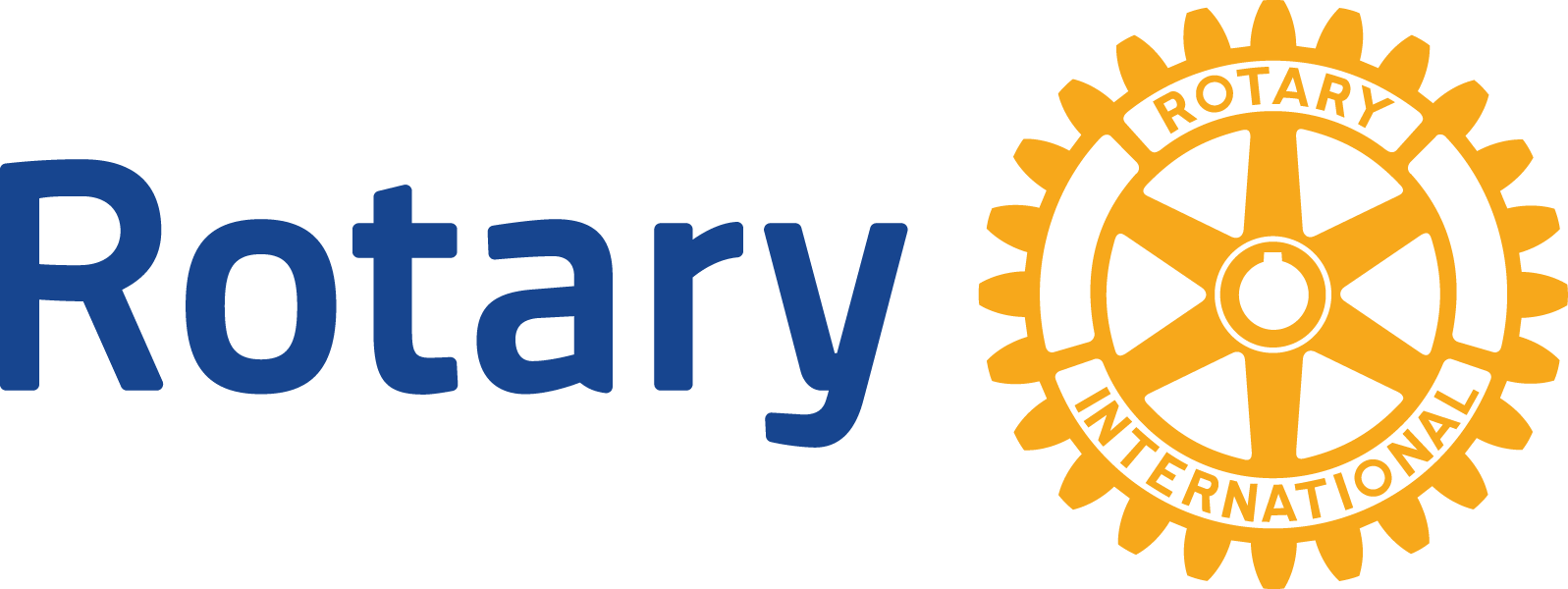 Training Plan for Global GrantsGrant number: 
Improving people’s knowledge and skills is a key component of every global grant. Examples include teacher training, hygiene education, professional training, natural resource management workshops, or skill development. For each training activity included in the project, answer the following questions. Add additional training topics as needed. Share any documents that give details such as the training content or the trainer’s qualifications.TRAINING 1What is the title of the training?What is the purpose or goal of the training?What knowledge and skills will trainees learn from the training?How did you choose this training?How will it address any gaps in the knowledge and skills of the beneficiaries that were identified during the community assessment?Is this new training as a result of this grant?What methods (such as presentations, discussion groups, hands on activities, or case studies) will be used to conduct the training?How many hours of training will each trainee receive? (Training duration must address the topic adequately.)How many times will this training be offered to each trainee? (Follow-up training is required for most project types.)Who will conduct the training? What are the trainer’s qualifications? (Trainers must have professional expertise in the topic.)Who will receive the training? How many men? How many women?How will trainees continue to use the knowledge and skills they learned from the training after the grant activities are completed?How will this training be evaluated to determine its effectiveness and improve future training?TRAINING 2What is the title of the training?What is the purpose or goal of the training?What knowledge and skills will trainees learn from the training?How did you choose this training?How will it address any gaps in the knowledge and skills of the beneficiaries that were identified during the community assessment?Is this new training as a result of this grant?What methods (such as presentations, discussion groups, hands on activities, or case studies) will be used to conduct the training?How many hours of training will each trainee receive? (Training duration must address the topic adequately.)How many times will this training be offered to each trainee? (Follow-up training is required for most project types.)Who will conduct the training? What are the trainer’s qualifications? (Trainers must have professional expertise in the topic.)Who will receive the training? How many men? How many women?How will trainees continue to use the knowledge and skills they learned from the training after the grant activities are completed?How will this training be evaluated to determine its effectiveness and improve future training?TRAINING 3What is the title of the training?What is the purpose or goal of the training?What knowledge and skills will trainees learn from the training?How did you choose this training?How will it address any gaps in the knowledge and skills of the beneficiaries that were identified during the community assessment?Is this new training as a result of this grant?What methods (such as presentations, discussion groups, hands on activities, or case studies) will be used to conduct the training?How many hours of training will each trainee receive? (Training duration must address the topic adequately.)How many times will this training be offered to each trainee? (Follow-up training is required for most project types.)Who will conduct the training? What are the trainer’s qualifications? (Trainers must have professional expertise in the topic.)Who will receive the training? How many men? How many women?How will trainees continue to use the knowledge and skills they learned from the training after the grant activities are completed?How will this training be evaluated to determine its effectiveness and improve future training?TRAINING 4What is the title of the training?What is the purpose or goal of the training?What knowledge and skills will trainees learn from the training?How did you choose this training?How will it address any gaps in the knowledge and skills of the beneficiaries that were identified during the community assessment?Is this new training as a result of this grant?What methods (such as presentations, discussion groups, hands on activities, or case studies) will be used to conduct the training?How many hours of training will each trainee receive? (Training duration must address the topic adequately.)How many times will this training be offered to each trainee? (Follow-up training is required for most project types.)Who will conduct the training? What are the trainer’s qualifications? (Trainers must have professional expertise in the topic.)Who will receive the training? How many men? How many women?How will trainees continue to use the knowledge and skills they learned from the training after the grant activities are completed?How will this training be evaluated to determine its effectiveness and improve future training?